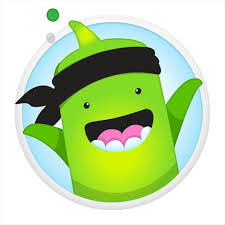 Dear Parents – Firstly we would like to say a big thanks to all the parents who have collected weekly work packs for their children from the front office. If you haven’t got yours yet they are all available with your child’s name on, just pop in and we will give them to you.If you are entitled to free school meals we also have packed lunches available for collection this week and we will let you know if arrangements change for this in the forthcoming weeks.You may have noticed the clip-art I have used for the top of this letter, don’t worry senility has not yet set in….. this is the logo for our new school Class Dojo. All class teachers will be using Class Dojo to award merit points for their children during the school day or when they are working from home on their work packs. Thanks to all those parents who have responded to our calls this week and have provided their e-mail addresses. Now that we have your e-mail addresses we will be sending you log-ins so that you can access the Class Dojo. This will not only provide you with an update of how your child is getting on, it will also allow you to message your child’s class teacher directly. All class teachers will open their messages on weekday mornings prior to the start of school and will reply to any queries/ provide updates or just generally keep in touch.Sadly I have told staff only to open their messages at the start of each weekday. If you message when something pops into your mind in the wee small hours or at weekends you will have to wait until the next school day before this will be received and responded to.We hope the introduction of Class Dojo across the school will also be the first step in providing better school communications and greater access to on-line learning during any current and future  lockdowns.Thanks for your support again ….. especially with the task of ensuring your child keeps up to date with their learning at home.Keep safeKingsway staff team.